PROGRAM  FUNKCJONALNO – UŻYTKOWY (PFU)NAZWA ZAMÓWIENIA Budowa instalacji fotowoltaicznej prosumenckiej o mocy szacunkowej 34,5 kWp na dachu budynku Szkoły Podstawowej nr 3 przy ul. Matejki 1 w Pruszczu Gdańskim ADRES OBIEKTU Szkoła Podstawowa Nr 3  im. Jana Matejki ul. Jana Matejki 1w Pruszczu Gdańskim NAZWA I ADRES ZAMWIAJACEGO  Gmina Miejska Pruszcz Gdański ul. Grunwaldzka 2083-000 Pruszcz Gdański KODY CPV 71320000-7 Usługi  inżynieryjne w zakresie projektowania 45310000-3 Roboty instalacyjne elektryczne 45261215-4 Pokrycie dachów panelami ogniw słonecznych 09331200-0 Słoneczne moduły fotoelektryczne 09331000-8 Baterie słoneczne 45223810-7 Konstrukcje gotowe TRYB REALZIACJI ZAMÓWIENIA Dostawa wraz z montażem.  Spis treści: Część opisowa ………………………………………………………………………………………………………3	Opis Przedmiotu zamówienia ……………………………………………………………………...…3	Opis wymagań Zamawiającego w stosunku do przedmiotu zamówienia………...4Część informacyjna ……………………………………………………………………………………………..12	Załączniki ………………………………………………………………………………………………………….…13I.	Część opisowa	Opis Przedmiotu zamówienia	Charakterystyka przedmiotu zamówienia	Przedmiotem zamówienia  jest dostawa, montaż i uruchomienie  fabrycznie nowej, nie używanej, nie powystawowej i nieregenerowanej instalacji fotowoltaicznej prosumenckiej o mocy 34,5 kWp na dachu budynku Szkoły Podstawowej Nr 3 przy ul. Jana Matejki 1 w Pruszczu Gdańskim wraz z przyłączeniem systemu  paneli fotowoltaicznych (PV)  do istniejącej sieci wewnętrznej budynku  oraz zewnętrznej sieci elektroenergetycznej. Przewidywane  prace nie będą stanowiły  zagrożenia dla środowiska.  Program funkcjonalno – użytkowy (PFU) jest stosowany jako dokument przetargowy i stanowi załącznik do Specyfikacji Warunków Zamówienia.  Niniejszy dokument  został sporządzony  zgodnie z Rozporządzeniem Ministra Infrastruktury z dnia 2 września 2004 r. w sprawie  szczegółowego zakresu i formy dokumentacji projektowej, specyfikacji technicznych wykonania i odbioru robót budowlanych oraz programu funkcjonalno – użytkowego ( Dz. U. 2004 nr 202 poz. 2072 z późn. zm.). Oferta powinna być zgodna z  niniejszym Programem funkcjonalno – użytkowym.  Oferent  ujmie  w swoim zakresie również te dostawy , prace instalacyjne i montażowe  jak również roboty budowlane , które nie zostały wyszczególnione w PFU, lecz są ważne i niezbędne do poprawnego funkcjonowania instalacji, jak również dla spełnienia gwarancji sprawnego i bezawaryjnego jej działania. Przedmiot zamówienia dotyczy instalacji paneli fotowoltaicznych pracującej w systemie on – grid o mocy 34,5 kWp. Panele  wybudowane będą na całej dostępnej powierzchni dachu budynku szkoły przy uwzględnieniu wymaganych odstępów pomiędzy kolejnymi rzędami paneli wynikających z dobranego pochylenia. W celu   efektywnego i zgodnego z  obowiązującymi normami i przepisami  rozmieszenia paneli na dachu budynku należy zapoznać się z  posiadaną przez Zamawiającego  ekspertyzą konstrukcji nośnej dachu pod względem możliwości montażu instalacji fotowoltaicznych, która stanowi załącznik nr 2 do niniejszego dokumentu. Przedmiotowa  instalacja powinna działać z możliwością regulacji współczynnika mocy oraz mocy czynnej na wyjściu. Nie przewiduje się montażu zintegrowanego banku energii ( akumulatora).  Wszystkie nadwyżki wyprodukowanej energii, które nie zostaną  zużyte bezpośrednio w obiekcie zostaną wprowadzone do sieci dystrybucyjnej w celu późniejszego rozliczenia w modelu prosumenckim ( wymagany licznik dwukierunkowy). Ze względów bezpieczeństwa instalacja nie będzie  pracowała w przypadku braku zasilania z sieci. Uwarunkowania wykonania przedmiotu zamówienia Moc przedmiotowej instalacji PV nie  przekracza mocy przyłączeniowej. Lokalizacja dachu budynku, na którym znajdować się ma przedmiotowa instalacja  załączona  została  do niniejszego opracowania 
( Załącznik nr 1 ). Opis wymagań Zamawiającego w stosunku do przedmiotu zamówienia	Przedmiotowe zamówienie obejmuje  cały zakres prac niezbędnych do wykonania i odbioru dostawy montażu oraz przeprowadzena rozruchu technologicznego kompletnej instalacji fotowoltaicznej i przekazaniem jej do eksploatacji. Zamówienie obejmuje również uzyskanie niezbędnych uzgodnień i pozwoleń. Wykonana instalacja fotowoltaiczna powinna charakteryzować się wysokim poziomem  technicznym i technologicznym oraz bezawaryjnością pracy. W ramach przedmiotu zamówienia  Wykonawca zobowiązany jest: Wykonać ekspertyzę konstrukcji nośnej dachu pod względem możliwości montażu 
i rozmieszczenia instalacji PV przez  osobę  posiadającą  stosowne uprawnienia  jeżeli  będzie zachodzić taka konieczność z uwagi na inne rozmieszczenie paneli, ciężar paneli  i wynikające z tego zmiany  obciążeń dachu niż  te opisane i określone w załączonej ekspertyzie ( załącznik  Nr 2 ) . Wykonać  projekt  instalacji PV oraz uzgodnić wykonany projekt  z odpowiednimi organami 
(z rzeczoznawcą do spraw przeciwpożarowych pod względem zgodności z wymaganiami  ochrony przeciwpożarowej ). Projekt  winien być wykonany przez osobę / osoby posiadające stosowne uprawnienia i  ceryfikaty zgodnie z obowiązującymi przepisami prawa.  Dostarczyć i zamontować niezbędne materiały i urządzenia zgodnie z zatwierdzonym projektem instalacji obowiązującymi przepisami prawa i normami. Przeprowadzić odbiór techniczny przedmiotu zamówienia z Zamawiającym na podstawie obowiązujących norm i  przepisów. Wykonać wpięcie instalacji do istniejącej instalacji sieci wewnętrznej budynku i zewnętrznej sieci elektroenergetycznej. Uzyskać dokumentację formalnoprawną konieczną do uruchomienia i eksploatacji instalacji PV  wymaganą przez obowiązujące prawo i przepisy ( w tym zgłoszenie do Operatora Systemu Dystrybucji ). Zgłoszenie wykonanej instalacji PV do Państwowej Straży PożarnejPrzeprowadzić szkolenia z obsługi instalacji fotowoltaicznej dla pracowników Zmawiającego.  Wykonać i przekazać Zamawiającemu dokumentację powykonawczą, a w tym: - dokumentację rysunkową - dokumentacje zdjęciową - protokół z uruchomienia instalacji- dokumentację związaną z uzgodnieniem z rzeczoznawcą do spraw zabezpieczeń przeciwpożarowych pod względem zgodności z wymaganiami ochrony przeciwpożarowej. Cel  budowy instalacji fotowoltaicznej Celem głównym  realizacji inwestycji  jest produkcja energii z odnawialnego źródła poprzez budowę  i montaż instalacji fotowoltaicznej prosumenckiej o mocy 34,5 kWp na dachu budynku Szkoły Podstawowej Nr 3 przy ul. Jana Matejki 1 w Pruszczu Gdańskim. Wybudowanie instalacji fotowoltaicznej przyniesie redukcję gazów cieplarnianych (CO2), a także podwyższy udział energii z  odnawialnych źródeł energii w konsumpcji energii ogółem w skali regionu. Wymagania Zamawiającego względem przedmiotu zamówienia Podstawowe założenia  dotyczące budowy instalacji fotowoltaicznej W celu sporządzenia dokumentacji projektowej instalacji, należy wykonać wszelkie niezbędne i wymagane inwentaryzacje, uzgodnienia.Moc nominalna systemu  po stronie DC, rozumiana jako moc modułów w warunkach STC, nie mniejsza niż 1,05 x moc po stronie AC.System  automatyki elektrowni PV powinien umożliwić przepływ energii do sieci OSD. Minimalna roczna produkcja energii elektrycznej z instalacji PV: nie mniej  niż 30 kWp.Na etapie  projektowania – przez uzgodnieniem z Zamawiającym lokalizacji instalacji oraz infrastruktury towarzyszącej – należy wykonać analizę zacienienia w celu optymalnej lokalizacji modułów. Montaż instalacji fotowoltaiczne o mocy 34,5 kWp obejmuje:- dostawę i montaż konstrukcji wsporczych pod moduły fotowoltaiczne - dostawę i montaż modułów fotowoltaicznych, - dostawę , montaż i konfigurację inwertera fotowoltaicznego,- dostawę i montaż okablowania i zabezpieczeń,- dostawę, montaż i konfigurację systemu monitorowania.po stronie Wykonawcy leży również procedura formalnoprawna zawiązana ze zgłoszeniem instalacji do właściwego Operatora Systemu Dystrybucyjnego – ENERGA OPERATOR S.A. Wykonawca powinien zapewnić w swoim personelu osoby posiadające uprawnienia budowlane do projektowania w specjalności instalacyjnej w zakresie sieci, instalacji, urządzeń elektrycznych i elektroenergetycznych  lub równoważne   i posiadające certyfikat wystawiony przez Prezesa Urzędu Dozoru Technicznego w zakresie systemów fotowoltaicznych. Wymagania dotyczące dokumentacji projektowejNiezależnie od  danych zawartych w niniejszym Programie, Wykonawca sporządzi odpowiednią Dokumentację Projektową w taki sposób, aby  dostawa wraz z montażem według niej wykonane spełniały cele, dla jakich zostały przeznaczone. Zastosowanie przez Wykonawcę rozwiązań wykraczających poza wymagania określone w PFU nie może być podstawą żadnych roszczeń Wykonawcy w stosunku do Zamawiającego, dotyczących wydłużenia czasu na realizację Umowy lub zwiększenia jej ceny. Ponadto:  Wykonawca Dokumentacji Projektowej ponosi odpowiedzialność za poprawność przyjętych rozwiązań,Przed rozpoczęciem robót Wykonawca zweryfikuje dane wyjściowe do projektowania przygotowane przez Zamawiającego, wykona na własny koszt wszelkie badania, ekspertyzy i analizy w oparciu o które realizowane będzie inwestycja, przeprowadzi także  analizy uzupełniające jeżeli będzie taka konieczność  w celu prawidłowego wykonania dokumentacji Projektowej. Wykonawca jest zobowiązany do uzgadniania rozwiązań projektowych z Zamawiającym. Wykonawca uzyska wszelkie wymagane prawem polskim uzgodnienia, opinie i decyzje administracyjne niezbędne do zaprojektowania, dostawy i montażu, uruchomienia i rozpoczęcia eksploatacji  całej instalacji fotowoltaicznej. Zakres Dokumentacji Projektowej Badania, opinie, ekspertyzy  i analizy wykonane na potrzeby  realizacji przedmiotowej  inwestycji. Projekt instalacji fotowoltaicznej wraz z dokumentami niezbędnymi do zgłoszenia do Operatora Systemu Dystrybucyjnego: - schemat instalacji elektrycznej obiektu przedstawiający sposób podłączenia mikroinstalacji uwzględniający układ pomiarowo – rozliczeniowy,- specyfikację techniczną mikroinstalacji / karty katalogowe - lokalizację modułów PV oraz falownika ( inwertera),- trasę kablową przewodów strony DC wraz ze wskazaniem obudowy, - lokalizację rozłącznika DC.Zestawienie  rzeczowo finansowe.Dokumentację powykonawczą instalacji wraz z dokumentacją fotograficzną, rysunkami z przebiegiem i sposobem posadowienia konstrukcji nośnej, lokalizacją poszczególnych  szeregów paneli. Dokumentacja Projektowa i powykonawcza powinna zastać  sporządzona w następującej formie: -  na piśmie  w 3 egzemplarzach, - w wersji elektronicznej na płycie CD lub innym nośniku elektronicznym w formie plików: nieedytowalnych (.pdf)edytowlanych (.dwg lub .dxf  oraz .doc). Wymagania dotyczące materiałów i urządzeńWymagania podstawoweWszystkie materiały i urządzenia stosowane przy wykonaniu Umowy musza być: Fabrycznie nowe, wolne od wad i dobrej jakości.Zgodne z kryteriami technicznymi określonymi w polskich normach lub aprobatami technicznymi o ile dla danego produktu wyrobu nie ustalono Polskiej Normy oraz zgodne z właściwymi przepisami i dokumentami technicznymi. Odpowiadać co do jakości wymaganiom wyrobów dopuszczonych do obrotu i stosowania w budownictwie określonymi w Ustawie z dnia 16 kwietnia 2004r. o wyrobach budowlanych, Ustawie z dni 13 kwietnia 2016 r. o systemach oceny zgodności i nadzory rynku oraz Rozporządzeniu Ministra rozwoju z dnia 2 czerwca 2016r. w sprawie wymagań dla sprzętu elektrycznego. Wykonawca ponosi wszelkie koszty związane z dostarczeniem materiałów do  budynku przedszkola. Możliwe jest zastosowanie materiałów innych producentów z zachowaniem wymaganych parametrów i nie gorszej jakości niż  zaprojektowane, jednakże każdorazowo należy uzyskać akceptację ich zastosowania przez Zamawiającego. Zastosowanie urządzeń i/lub materiałów o wyższym standardzie nie może być podstawą do jakichkolwiek roszczeń Wykonawcy o zwiększenie Ceny Umowy. Wykonawca ma obowiązek na bieżąco dostarczać do akceptacji Zamawiającego wnioski materiałowe wraz z niezbędnymi atestami, deklaracjami zgodności, dokumentacji techniczno – ruchowej (DTR)  oraz instrukcji obsługi i innych dokumentów pozwalających na ocenę właściwości i parametrów składowych przedmiotu inwestycji.  Załączone do  wniosków materiałowych atesty deklaracje itp.  muszą być w języku polskim. MODUŁY FOTOWOLTAICZNE Moduły powinny być trwałe, wydajne i wolne od korozji.  Zastosowane moduły fotowoltaiczne powinny zapewniać uzyski energetyczne zarówno w bezpośrednim świetle słonecznym jak również w świetle rozproszonym.Zastosowane moduły powinny mieć solidną i trwałą konstrukcję a także cechować się odpornością  na znaczenie obciążenia mechaniczne. W tabeli poniżej zamieszczono najważniejsze  parametry modułu oraz wymagane w stosunku do nich gwarancje i certyfikaty. Tabela 1. Minimalne  parametry  modułów fotowoltaicznych Ponadto zamawiający wymaga aby moduły fotowoltaiczne zostały wyprodukowane  nie wcześniej niż 6 miesięcy przed datą montażu, a każdy moduł musi  posiadać unikalny numer  seryjny umieszczony pod przednią szybą w sposób  uniemożliwiający jego zmianę  bez  demontażu przedniej szyby.  Nie dopuszcza się  montażu modułów producenta, który znajduje się w stanie upadłości , lub który w chwili montażu nie prowadzi działalności.KONSTRUKCJE WSPORCZE DO MODUŁÓW FOTOWOLTAICZNYCH Konstrukcja musi być zastosowana z przeznaczeniem na dachy płaskie. W związku z jej jednostronnym podniesieniem na znaczną wysokość zaleca się aby była wyposażona w 	wiatrownice chroniące panele przed poderwaniem przez wiatr. Wszystkie elementy systemu mocowania paneli powinny być wykonane z materiałów odpornych na korozję oraz działanie promieniowania UV, a także nie odkształcających się pod wpływem wysokiej i niskiej temperatury. Konstrukcje montażowe, wykorzystane przez Wykonawcę w procesie realizacji Inwestycji muszą spełniać łącznie wszystkie warunki: Producent konstrukcji wsporczej musi spełniać wymagania normy PN-EN 1090-1 +A1:2012Dopuszcza się stosowanie  elementów wykonanych z:- aluminium - stali nierdzewnej materiał zgodny z normą PN-EN 10088-1:2014-12 gatunek A2 (lub lepszy)- stali ocynkowanej ogniowo. Konstrukcje wykonane ze stali cynkowanej ogniowo, zgodnie z normą PN-EN ISO 1461:2011 i klasą korozyjności nie mniejszą niż C4 zgodnie z kategoriami korozyjności musi posiadać  klasę korozyjności gwarantującą min. 20 letnią odporność na korozję. Instalację należy wykonać zgodnie z normami określającymi wpływ czynników zewnętrznych dla odpowiednich stref obciążenia wiatrem i śniegiem. Konstrukcja wsporcza zainstalowana na dachu powinna być dostosowana do istniejącego poszycia dachu w taki sposób, aby nie naruszyć jego własności użytkowych. Konstrukcje w układzie jednorzędowym, poziomym powinny być rozmieszczone w sposób maksymalnie  wykorzystujący potencjał dachu uwzględniający przejścia rewizyjne pomiędzy rzędami modułów. Rodzaj instalowanej konstrukcji powinien być uprzednio uzgodniony z Zamawiającym. Konstrukcja wsporcza powinna posiadać gwarancję na wady ukryte na okres minimum 5 lat. Wykonawca powinien zastosować w konstrukcji wysokowartościowe materiały zapewniające jej długoletnie ( minimum 25 lat) i nienaganne funkcjonowanie. Łączenie elementów z rożnych materiałów wymaga specjalnego zabezpieczenia przed powstawaniem ognisk korozji. INWERTERFalownik wykorzystany przez Wykonawcę musi spełniać łącznie warunki wskazane w  poniższej tabeli. Tabela 2.  Minimalne wymagane parametry inwertera do zastosowania w projekcieWymagania Zmawiającego w zakresie parametrów okablowaniaTabela 3.  Wymagane podstawowe parametry okablowaniaPrzekroje przewodów należy dobrać w taki sposób aby spadek napięcia do stronie AC i DC był  mniejszy niż 1% w odniesieniu do pracy instalacji PV w warunkach NOCT. Kable stałoprądowe należy prowadzić pod modułami fotowoltaicznymi. Zabronione jest tworzenie pętli na połączeniach tworzące tzw. antenę. Połączenie pomiędzy poszczególnymi modułami w rzędach należy wykonać za pomocą kabli DC dołączonych do skrzynki przyłączeniowej każdego modułu fotowoltaicznego. Połączenie pomiędzy skrajnymi końcami łańcuchów (stringów), a falownikiem fotowoltaicznym oraz połączenia pomiędzy poszczególnymi rzędami modułów fotowoltaicznych, należy wykonać za pomocą dedykowanego kabla solarnego. Zakończenia przewodów wykonać za pomocą konektorów solarnych MC-4.  Stosowane kable powinny być odporne na promieniowanie UV i warunki atmosferyczne. Do łączenia przewodów używać jedynie opasek kablowych odpornych na promieniowanie UV.  Luźne fragmenty przewodów m.in. przy wejściu na falownik należy zabezpieczyć rurami osłonowymi elastycznymi odpornymi na działanie warunków atmosferycznych w tym UV.  Kable od falownika  do rozdzielnic pośredniczących oraz od rozdzielnic pośredniczących do istniejących rozdzielnic prowadzić na przygotowanych przez Wykonawcę trasach  kablowych w budynku. Rozdzielnia AC i DCModuły fotowoltaiczne należy połączyć z falownikiem fotowoltaicznym wewnątrz obudowy  termoutwardzalnej odpornej na promieniowanie UV oraz warunki atmosferyczne. Rozdzielnice należy zamontować w miejscach osłoniętych od bezpośredniego działania promieniowania słonecznego np. pod konstrukcjami wsporczymi instalacji.  Pomiędzy modułami fotowoltaicznymi należy zamontować rozdzielnicę DC wyposażoną we wkładki bezpiecznikowe DC o charakterystyce gPV montowane na podstawach bezpiecznikowych lub rozłącznikach bezpiecznikowych oraz ograniczniki przepięć typu I lub I+II ( zgodnie z wytycznymi CLC/TS 50539-12).  Rozdzielnice powinny mieć dopuszczenie do stosowania w instalacjach stałoprądowych. Zamawiający dopuszcza rezygnację z montażu rozdzielnic DC w przypadku gdy falownik jest wyposażony we wkładki bezpiecznikowe ( lub liczba stringów połączonych równolegle  na zewnątrz lub wewnątrz falownika jest mniejsza niż 2) oraz ograniczniki przepięć strony DC typu I lub I+II (zgodnie z wytycznymi CLC/TS 50539-12). Wszystkie rozdzielnice należy wyposażyć w zamki. Na elewacji każdej rozdzielnicy należy zamieścić trwałe oznaczenie odporne na warunki atmosferyczne, które umożliwi identyfikację rozdzielnicy zgodnie z dokumentacją projektową. Inwerter fotowoltaiczny należy połączyć z rozdzielnicami pośredniczącymi wykonanymi z obudowy termoutwardzalnej odpornej na promieniowanie UV oraz warunki atmosferyczne. Rozdzielnice należy montować w miejscach osłoniętych od bezpośredniego działania promieniowania  słonecznego np. pod konstrukcjami wsporczymi instalacji. Rozdzielnice należy wyposażyć w rozłączniki bezpiecznikowe listwowe oraz ograniczniki przepięć typu II lub I+II (zgodnie z wytycznymi CLC/TS 50539-12).  Wszystkie rozdzielnice należy wyposażyć w zamki. Na elewacji każdej rozdzielnicy należy zamieścić trwałe oznaczenie odporne na warunki atmosferyczne, które umożliwi identyfikację rozdzielnicy zgodnie z dokumentacją projektową. W każdej rozdzielnicy na drzwiach należy umieścić zalaminowany schemat ideowy instalacji. Na elewacji każdej rozdzielnicy zamieścić oznaczenie informacyjne o zasilaniu z instalacji fotowoltaicznej zgodnie z normą PN-HD 60364-7-712, rysunek 712.514.101. Komunikacja, monitoring i sterowanie Instalacje fotowoltaiczną należy wyposażyć w niezależny system monitorujący i zarządzający pracą instalacji fotowoltaicznej. Podstawowe parametry układu: Dostęp do pomiarów za pomocą przeglądarki internetowej oraz lokalnie, Akwizycja danych pomiarowych,Możliwość wizualizacji danych pomiarowych z poziomu przeglądarki oraz lokalnie,Sygnalizacja alarmów i błędów falowników.Przewody komunikacyjne do falownika fotowoltaicznego należy układać w rurach osłonowych giętkich odpornych na warunki atmosferyczne i UV z zapasem 50 %, umożliwiającym dołożenie kolejnych przewodów komunikacyjnych. Ochrona przeciwpożarowa, odgromowa, przepięciowaOchrona przeciwporażeniowa powinna być wykonana zgodnie z obowiązującymi zasadami wiedzy technicznej. Ochrona powinna zawierać rozwiązania techniczne w tym połączenia wyrównawcze i ochronę zgodnie z normą PN-HD 60364-7-712:2015-05.  Ochrona przeciwporażeniowa powinna uwzględniać postanowienia normy PN-HD 60364-4-41:2017-09. Należy zapewnić kompleksową ochronę przed wyładowaniami atmosferycznymi i indukowanymi przepięciami. Wybór sposobu ochrony odgromowej i ochrony przez przepięciami należy uzależnić od przeprowadzonej analizy ryzyka z uwzględnieniem obecnie funkcjonujących rozwiązań ochrony odgromowe. Ochrona odgromowa powinna być zgodna z postanowieniami zawartymi w arkuszach normy PN_EN 62305-2:2012. Ochrona przez przepięciami powinna obejmować poszczególne elementy instalacji – tj. modułu, inwerter, obwody transmisji danych. Wykonana instalacja musi być zgłoszona do Państwowej Straży Pożarnej i uzgodniona z rzeczoznawcą do spraw  zabezpieczeń przeciwpożarowych pod względem zgodności z wymaganiami ochrony przeciwpożarowej. Uzgodnienie musi być elementem dokumentacji powykonawczej przekazywanej Zamawiającemu po zakończeniu montażu.  II CZĘŚĆ INFORMACYJNA Dokumenty i informacje niezbędne do przeprowadzenia inwestycjiDokumenty potwierdzające zgodność zamierzenia budowlanego z wymaganiami  wynikającymi z odrębnych przepisówPlanowane prace budowlane są zgodne z miejscowym Planem Zagospodarowania Przestrzennego. W razie konieczności Wykonawca uzyska wszelkie dokumenty potwierdzające zgodność zamierzenia budowlanego  wymaganiami wynikającymi z odrębnych przepisów. Oświadczenie Zamawiającego stwierdzające jego prawo do dysponowania nieruchomością na cele budowlane Zamawiający posiada prawo do dysponowania nieruchomością  na cele budowlane. Przepisy i normy związane z projektowaniem i wykonywaniem zamierzenia budowlanegoPrace projektowe oraz realizację zadania należy wykonać zgodnie z obowiązującymi normami i przepisami prawa, a w szczególności: Rozporządzenie Ministra Infrastruktury z dnia 12 kwietnia 2002 r.  w sprawie warunków technicznych, jakim powinny odpowiadać budynki i ich usytuowanie (t.j. Dz. U. z 2015 r. poz. 1422 z późn. zm. ) Ustawa z dnia 29 stycznia 2004r. Prawo zamówień publicznych (tj. Dz. U. z 2015r. poz. 2164 z późn. zm. )Rozporządzenia Ministra Infrastruktury z dnia 2 września 2004r. w sprawie szczegółowego zakresu i formy dokumentacji projektowej, specyfikacji technicznych wykonania i odbioru robót budowlanych oraz programu funkcjonalno – użytkowego (t.j.  Dz. U. z 2013 r. poz. 1129 z późn. zm. ),Ustawą z dnia 7 lipca 1994r. Prawo budowlane (t.j. dz. U. z 2016 r. poz. 290 z późn. zm) Rozporządzeniem Ministra Infrastruktury z dnia 18 maja 2004r. w sprawie określenia metod i podstaw sporządzania kosztorysu inwestorskiego, obliczania planowanych kosztów prac projektowych oraz planowanych kosztów robót budowlanych określonych w programie funkcjonalno – użytkowym ( Dz. U. z 2004 r. Nr 130, poz. 1389 z późn. zm. ), Ustawą z dnia 15 grudnia 2000 o samorządach  zawodowych architektów oraz inżynierów  budownictwa (t.j. Dz. U. z 2014r. poz. 1946 z późn. zm. ) III ZAŁĄCZNIKI Załącznik nr 1 – Lokalizacja  dachu budynku przeznaczonego pod budowę instalacji fotowoltaicznej 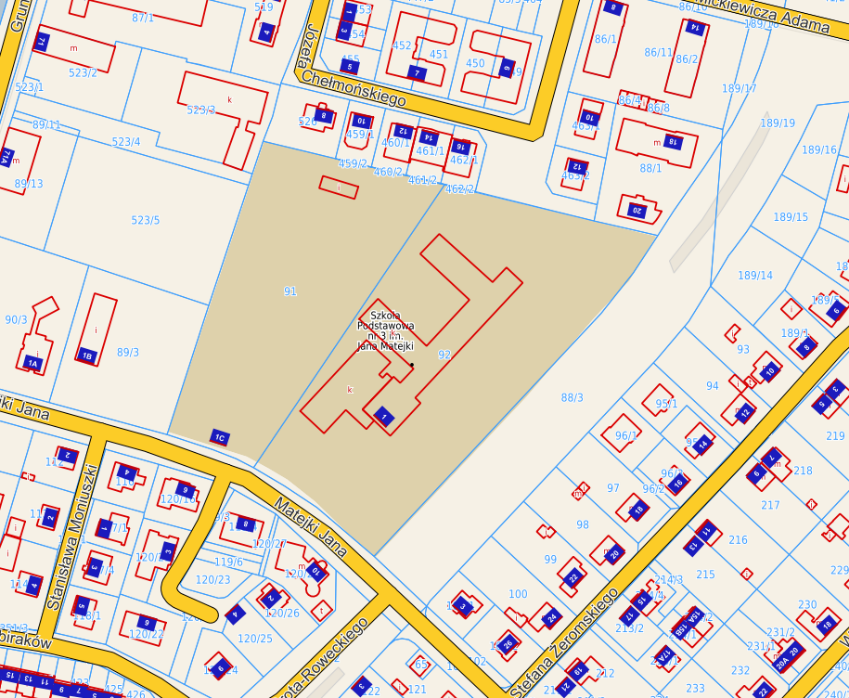 źródło: geoportal. gov.plDziałka nr 92 obr. 12	(220401_1.0012.AR_3.92) KW - GD1G/00048373/6Załącznik nr 2 –  Ekspertyza konstrukcji nośnej dachu pod względem możliwości montażu instalacji fotowoltaicznej. Lp.Parametr Zakres 1Typ modułu Monolityczny2Moc  nominalna ≥ 300 W3Sprawność modułu ≥ 20%4Wartość bezwzględna temperaturowegowspółczynnika mocy < 0,40% /oC5Gwarancja mocy po 10 latach pracy ≥90 % mocy maksymalnej 6Gwarancja mocy po 25 latach pracy ≥80 % mocy maksymalnej 7Odporność na efekt PID IEC 62804-1:2015 lub równoważna 8Konstrukcja ramy Aluminiowa 9Przesłona przednia Wykonane ze szkła hartowanego antyrefleksyjnego wykonanego w technologii ułatwiającej samooczyszczanie lub z powłoką samooczyszczającą.  Powłoki nanoszone w procesie produkcji. 10Optymalizatory mocy Opcjonalnie, zaleca się w przypadku występowania w ciągu roku lokalnych zacienień danego modułu 11Sprawność optymalizatorów mocy ≥98 %12Tolerancja mocy Dodatnia13Możliwość współpracy z falownikami beztransformatorowym TAK14Temperatura pracy -40oC do + 85oC15Wytrzymałość mechaniczna na wiatr/śnieg ≥2400/5400 Pa16Certyfikaty PN-EN 61215:2017 (klasa A) i PN-EN 61730:201817Gwarancja  na produkt≥12 lat18Gwarancja liniowa na moc ≥25 lat19Serwis  na terenie Polski  20Roczny liniowy spadek mocy ≤0,8 %21Data produkcji nie wcześniej niż 6 m-cy przed datą montażu Lp.Parametr Zakres 1TopologiaBeztransformatorowy2Rodzaj Sieciowy, stringowy 3Ilość faz34Minimalna moc inwerteraMoc dobrana do mocy zainstalowanych paneli w zakresie -20% +10% 5Rozłącznik DCZintegrowany 6Ochrona przeciwprzepięciowa strony DC Zintegrowana z sygnalizacją zadziałania 7Sprawność europejska ważona ≥97%8Stopień ochrony i temperatura pracy Minimum IP 65, od -25 do +60 oC9Komunikacja RS 485 opcjonalnie komunikacja bezprzewodowa. Możliwość zdalnego nadzorowania falownika, udostępniany przez serwer producenta po podłączeniu go do sieci www10Współczynnik zakłóceń harmonicznych prądu THD<3 %11Certyfikaty i zgodności z normamiIEC 62109-1/2, IEC 62116:2014, IEC 61727:2004, PN-ENIEC 61000-3-11:2020-01Certyfikat potwierdzający zgodność urządzenia z wymogami normy PN-EN 500438:2014-02Certyfikat potwierdzający zgodność urządzenia z wymogami normy PN-EN 62109-2:201112Zgodność ze standardami Minimum DIN VDE 01326-1-1, DIN VDE-AR-N 4105 lu13Gwarancja na produkt ≥ 12 lat na inwerter z możliwością ew. przedłużenia,  25 lat na optymalizatory14Data produkcji inwertera Nie wcześniej niż 6 miesięcy przed datą montażuLp.Parametr Zakres 1Napięcie pracy Uo0,9/1,5 kV2Minimalna temperatura pracy -40 oC3Maksymalna temperatura pracy 90 oC4Dobór kabli zgodny z normą PN-HD 60364-7-712:2016-055Zachowane standardy lub równoważneEN 50396:2007, HD22.2 test typ B; ISO 4892-2 (met. 1), HD 605/A1-2.4.20;PN-EN 61034-2:2010;PN-EN 60332-1-2:2010